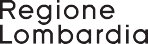 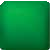 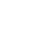 Serie Ordinaria n. 22 - Lunedì 30 maggio 20222 FIDEIUSSIONE PER L’EROGAZIONE DI CONTRIBUTI   CONCESSI   NELL’AMBITO   DELLE MISURE DEL PROGRAMMA DI SVILUPPO RURALE 2014-2020 – REG. (UE) 1305/2013 MISURA _____ – SOTTOMISURA ____ OPERAZIONE	(ANTICIPO)Fideiussione n.  	                            Luogo e data  	 All’Organismo Pagatore RegionaleRegione Lombardia Palazzo LombardiaPiazza Città di Lombardia n. 120124 MILANOPREMESSO CHEIl    Signor/	o    la    Signora 	nato/a     a	 	     il 	   C.F. 	con   residenza   in    	via 		in	qualità	di	legale	rappresentante	della	Società/Ditta 	con sede legale in	via	, C.F. 	  P. IVA	iscritta nel registro delle imprese di 	 al numero REA		(di seguito indicato Contraente) con riferimento alla domanda di sostegno n.	ha richiesto all’Organismo Pagatore Regionale– Regione Lombardia C.F. 80050050154 (di seguito indicato OPLO) il pagamento dell’Anticipazione pari a euro	(in cifre e in lettere) corrispondente al 50% del contributo concesso di euro		(in cifre e in lettere) per l’investimento relativo all’operazione _._._prevista dal Programma di Sviluppo Rurale 2014- 2020 della Regione Lombardia;detto pagamento relativo all’Anticipazione sul contributo concesso è condizionato alla preventiva costituzione di una cauzione per un importo complessivo di euro 	 (in cifre e in lettere) pari al 100% dell’Anticipazione richiesta, a garanzia dell’eventuale restituzione dell’importo erogato ove risultasse che la Società/Ditta non aveva titolo a richiederne il pagamento in tutto o in parte;qualora risulti accertata dagli Organi di controllo, da Amministrazioni pubbliche o da corpi di Polizia giudiziaria l’insussistenza totale o parziale del diritto al contributo, OPLO, ai sensi delle disposizioni di cui al Manuale OPR per la gestione delle garanzie e Regolamenti UE ivi citati e successive modifiche e integrazioni, deve procedere all’immediato incameramento delle somme corrispondenti al sostegno non riconosciuto.CIÒ PREMESSOLa Società-Compagnia Assicuratrice/Banca	conC.F.    	IVA    	con   sede   legale   in 	    Via/località	iscritta   nel   registro   delle   impresedi	n. REA	(di seguito indicata Fideiussore), nella persona del legalerappresentante	pro	tempore/procuratore	speciale	(1)	 		nato	a 	 il	dichiara di costituirsi, come in effetti si costituisce, fideiussore nell’interesse del Contraente, a favore di OPLO dichiarandosi con il Contraente solidalmente tenuto per l’adempimento dell’obbligazione di restituzione delle somme anticipate erogate secondo quanto descritto in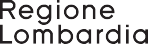 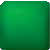 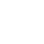 Serie Ordinaria n. 22 - Lunedì 30 maggio 2022premessa, automaticamente aumentate degli interessi legali decorrenti nel periodo compreso fra la data di erogazione e quella di rimborso, oltre imposte, tasse ed oneri di qualsiasi natura sopportati da OPLO in dipendenza del recupero, secondo le condizioni oltre specificate, fino a concorrenza della somma massima di euro	(in cifra e in lettere).CONDIZIONI CHE REGOLANO IL RAPPORTO TRA FIDEIUSSORE E REGIONE LOMBARDIA/ORGANISMO PAGATORE REGIONALE:Qualora il Contraente non abbia provveduto, entro 30 giorni dalla data di ricezione dell’apposito invito, comunicato per conoscenza al Fideiussore, a rimborsare ad OPLO quanto richiesto, la garanzia potrà essere escussa, anche parzialmente, facendone richiesta al Fideiussore mediante raccomandata con ricevuta di ritorno.Il pagamento dell’importo richiesto da OPLO sarà effettuato dal Fideiussore a prima e semplice richiesta scritta, in modo automatico ed incondizionato, entro e non oltre 30 giorni dalla ricezione di questa, senza possibilità per il Fideiussore di opporre ad OPLO alcuna eccezione anche nell’eventualità di opposizione proposta dal Contraente o da altri soggetti comunque interessati ed anche nel caso che il Contraente nel frattempo sia stato dichiarato fallito ovvero sottoposto a procedure concorsuali ovvero posto in liquidazione, ed anche nel caso di mancato pagamento dei premi o di rifiuto a prestare eventuali controgaranzie da parte del Contraente.La presente garanzia viene rilasciata con espressa rinuncia al beneficio della preventiva escussione di cui all’art. 1944 del C.C., e di quanto contemplato agli artt. 1955-1957 del C.C. volendo ed intendendo il Fideiussore rimanere obbligato in solido con il Contraente fino alla estinzione del credito garantito, nonché con espressa rinuncia ad opporre eccezioni ai sensi degli artt. 1242-1247 del C.C. per quanto riguarda crediti certi, liquidi ed esigibili che il Contraente abbia, a qualunque titolo, maturato nei confronti di OPLO.La presente garanzia avrà durata pari al periodo di tempo concesso per la realizzazione dell’intervento/investimento (2) e pertanto fino al	maggiorato di tre rinnovi semestrali automatici più eventuali ulteriori rinnovi semestrali richiesti espressamente dall’OPLO (3).Lo svincolo della fideiussione è di competenza dell’OPLO ed avviene con apposita comunicazione scritta inviata al Contraente e al Fideiussore.In caso di controversie fra OPLO e il Fideiussore, il foro competente sarà esclusivamente quello di Milano.IL CONTRAENTE	IL FIDEJUSSORETimbro e firma	Timbro e firmaallegare eventuale procura o indicare n. atto notarile. Nel caso in cui la garanzia non sia emessa dall’Istituto centrale è necessario compilare il modulo di conferma di validità.Riportare la data indicata nella comunicazione formale di ammissione a finanziamento inviata dall’amministrazione delegata competente alla gestione dell’operazione interessata. Nel caso di operazione con durata temporale predefinita e ove la data non fosse indicata nella comunicazione di ammissione a finanziamento riportare la data corrispondente alla durata massima prevista dalla specifica operazione.In alternativa è possibile prevedere l’automatica rinnovazione di sei mesi in sei mesi.NB: allegare documento d’identità dei firmatari se non sottoscritto digitalmente.